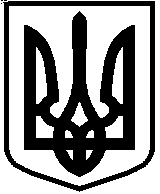 ТАВРІЙСЬКИЙ НАЦІОНАЛЬНИЙ УНІВЕРСИТЕТ ІМЕНІ В. І. ВЕРНАДСЬКОГОНАКАЗ«___» __________ 20___р. 	        м. Київ				 	№ _____Про випуск здобувачів вищої освітиНа підставі протоколів Екзаменаційної комісії вважати, що нижче вказані студенти 4 курсу першого (бакалаврського) / 2 курсу другого (магістерського) рівня вищої освіти, Навчально-наукового інституту філології та журналістики денної/заочної форми навчання, повністю закінчили теоретичний та практичний курс навчання за освітньо-професійною програмою _______________назва__________________ зі спеціальності _шифр_ ______назва_______ за спеціалізацією (зазначається за наявності) __шифр__ _____________________назва_____________________, склали підсумковий екзамен та/або захистили кваліфікаційну роботу у 202__ році і мають право на отримання дипломів,НАКАЗУЮ:1. Видати диплом бакалавра / магістра за відмінні успіхи в навчанні з присвоєнням кваліфікації: ступінь вищої освіти бакалавр / магістр, освітня програма ___________________________назва__________________________, спеціальність _шифр_ _____________________назва_____________________ за спеціалізацією (зазначається за наявності) _шифр_ ___________назва____________ Михайленко Іванні Іванівні...зі скороченим терміном навчання (зазначається за наявності для першого бакалаврського рівня вищої освіти)1. 	Іваненко Тетяні Володимирівні	2.	…2. Видати диплом бакалавра / магістра з присвоєнням кваліфікації: ступінь вищої освіти бакалавр / магістр, освітня програма ________________________назва__________________________, спеціальність _шифр_ ___________________назва_____________________ за спеціалізацією (зазначається за наявності) _шифр_ ________________назва______________________  Петренку Петру Петровичу….зі скороченим терміном навчання (зазначається за наявності для першого бакалаврського рівня вищої освіти)1.	Василенку Володимиру Івановичу 	2.	….3. Осіб, що вказані в даному наказі, відрахувати з Таврійського національного університету імені В. І. Вернадського з __ ________ 202_ року, як таких, що закінчили навчання.Ректор                                      		                                       Валерій БОРТНЯК ПРОЄКТ НАКАЗУ ВНОСИТЬ:директор навчально-науковогоінституту / зав.загальновузівської кафедри               ______________________     	ПОГОДЖЕНО:Проректор з навчальної роботи				Володимир НОЖЕНКОГоловний бухгалтер						Олена ТОПЧИЙНачальник відділу кадрів					Михайло ВАКУЛІКНачальник навчального відділу				Ольга КРИВОШЕЙНачальник юридичного відділу				Вадим РИКОВРозрахунок розсилки:1. Навчально-науковий інститут ___________/ЗВК	2. Відділ бухгалтерського обліку та звітності3. Навчальний відділ4. Інформаційно-обчислювальний центр Надруковано в 1 примірнику на 1 сторінці / кахВиконавець: ___________________________	